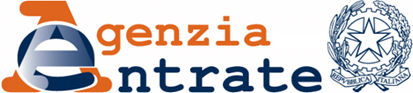 All’Ufficio Provinciale - Territorio di ___________________________ RICHIESTA DI RETTIFICA DELLA SUPERFICIE CATASTALECon questo modello il Contribuente può chiedere di rettificare la superficie catastale degli immobili di cui è intestatario (DPR n. 138/1998) oppure, se questo dato non è presente negli archivi del Catasto, di inserirlo, associandolo a una planimetria già esistente in banca dati.Il calcolo della superficie catastale è previsto  per le categorie dei gruppi “A”, “B” e “C”.Io sottoscritto/a _____________________________________________________________________________________________ , nato/a a ______________________________________ il ____________ , residente a __________________________ prov.______ , in ________________________________________________________________________________________________________ , codice fiscale |__|__|__|__|__|__|__|__|__|__|__|__|__|__|__|__|, telefono ________________________________________________ , email _____________________________________________________________________________________________________ , documento di identità: tipo ___________________________________________  n° ______________________________________ , rilasciato da _____________________________________________________________ il __________________________________da compilare solo in caso di persona giuridicain qualità di _______________________ della società (Ragione sociale) _________________________________________________con sede in __________________________________  via ____________________________________________________________codice fiscale della società |__|__|__|__|__|__|__|__|__|__|__|__|__|__|__|__| titolare di diritto reale sulle seguenti unità immobiliari: professionista incaricato/delegato dal Sig./Sig.ra __________________________, titolare di diritto reale sulle seguenti unità immobiliari:chiedola rettifica della superficie riportata negli atti catastali per le unità indicate nella seguente tabella:Pertanto, dichiaro che le planimetrie di queste unità immobiliari, presenti negli archivi dell’Ufficio in indirizzo, descrivono lo stato di fatto rilevabile in sopralluogo e che le superfici richieste sono state ricalcolate come indicato nell’allegato C al DPR n. 138/1998.Per maggiore chiarezza, per ogni unità immobiliare, allego il calcolo della superficie lorda diversificata per i vari ambienti.l’iscrizione negli atti delle superfici catastali per le unità indicate nella seguente tabella:A tal fine dichiaro che le planimetrie delle unità citate ne descrivono correttamente lo stato di fatto. Allego, inoltre, i seguenti atti (se la documentazione è già in possesso dell’Agenzia delle Entrate, riporto solo gli estremi completi)._____________________________________________________________________________________________________________________________________________________________________________________________________________________________________________________________________________________________________________________Luogo e data________________________					Firma_______________________________________La informiamo che i suoi dati saranno trattati in base al Dlgs n. 196/2003 e che le dichiarazioni false e la formazione o uso di atti falsi sono puniti penalmente (DPR n. 445/2000).DataNumeroRiferimento unitàimmobiliareComune catastaleCodice ComuneSezioneFoglioParticellaSubalternoIndirizzoU1U2U3U4….Riferimento unitàimmobiliareSuperficie riportata in CatastoSuperficie richiestaRiferimento allegato U 1U 2U 3U 4       U …Riferimento unitàimmobiliareData di presentazione delle planimetrie negli archivi dell’Ufficio in indirizzoProtocollo di presentazione Riferimento allegatoU1U2U3U4 U…